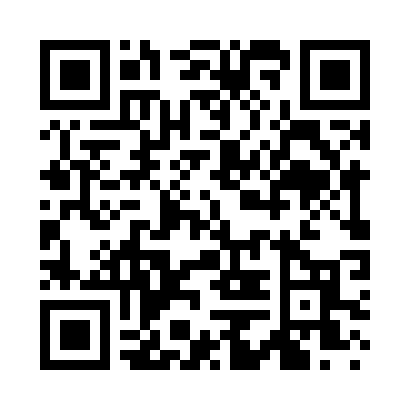 Prayer times for Rothville, Missouri, USAMon 1 Jul 2024 - Wed 31 Jul 2024High Latitude Method: Angle Based RulePrayer Calculation Method: Islamic Society of North AmericaAsar Calculation Method: ShafiPrayer times provided by https://www.salahtimes.comDateDayFajrSunriseDhuhrAsrMaghribIsha1Mon4:135:491:165:148:4410:202Tue4:135:491:165:148:4410:193Wed4:145:501:175:148:4310:194Thu4:155:501:175:148:4310:195Fri4:165:511:175:148:4310:186Sat4:165:511:175:158:4310:187Sun4:175:521:175:158:4210:178Mon4:185:531:175:158:4210:169Tue4:195:531:185:158:4210:1610Wed4:205:541:185:158:4110:1511Thu4:215:551:185:158:4110:1412Fri4:225:551:185:158:4010:1413Sat4:235:561:185:158:4010:1314Sun4:245:571:185:158:3910:1215Mon4:255:581:185:158:3910:1116Tue4:265:581:185:158:3810:1017Wed4:275:591:195:158:3810:0918Thu4:286:001:195:148:3710:0819Fri4:306:011:195:148:3610:0720Sat4:316:021:195:148:3510:0621Sun4:326:021:195:148:3510:0522Mon4:336:031:195:148:3410:0423Tue4:346:041:195:148:3310:0324Wed4:356:051:195:148:3210:0125Thu4:376:061:195:138:3110:0026Fri4:386:071:195:138:309:5927Sat4:396:081:195:138:309:5828Sun4:406:081:195:138:299:5629Mon4:426:091:195:128:289:5530Tue4:436:101:195:128:279:5431Wed4:446:111:195:128:269:52